IEEE P802.11
Wireless LANsIntroductionDiscussion:Figure 11-16 in Cl. 11.4.4.3 in REVmd D1.0 has been renumbered as Figure 11-19 in REVmd D2.0. During the process, the content of the figure (describing the message exchanges for an AP-initiated TS setup) has been lost and replaced with the contents of Figure 11-16 (which describes a state transition diagram for non-Mesh STAs).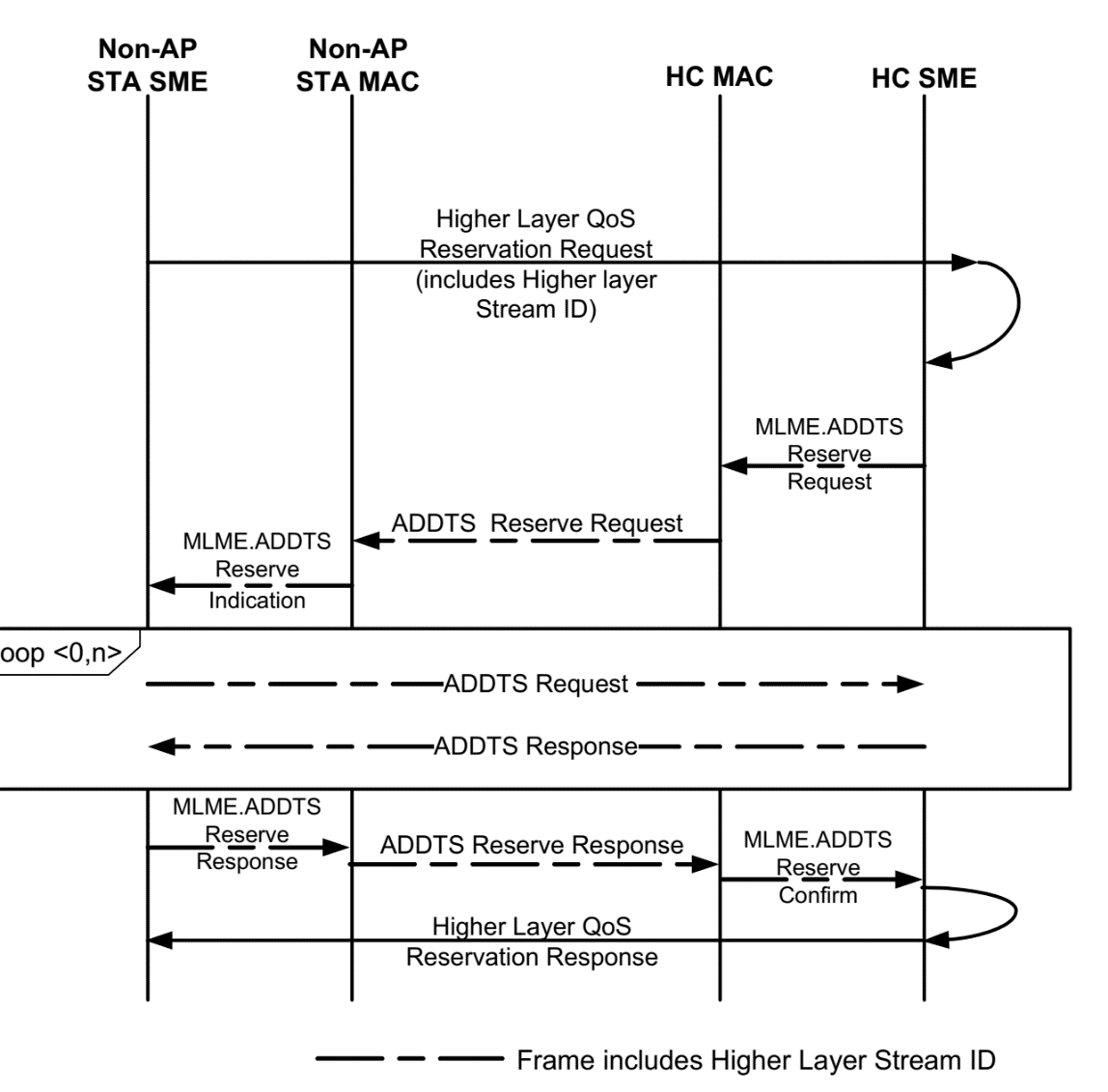      Figure 11-16 in REVmd 1.0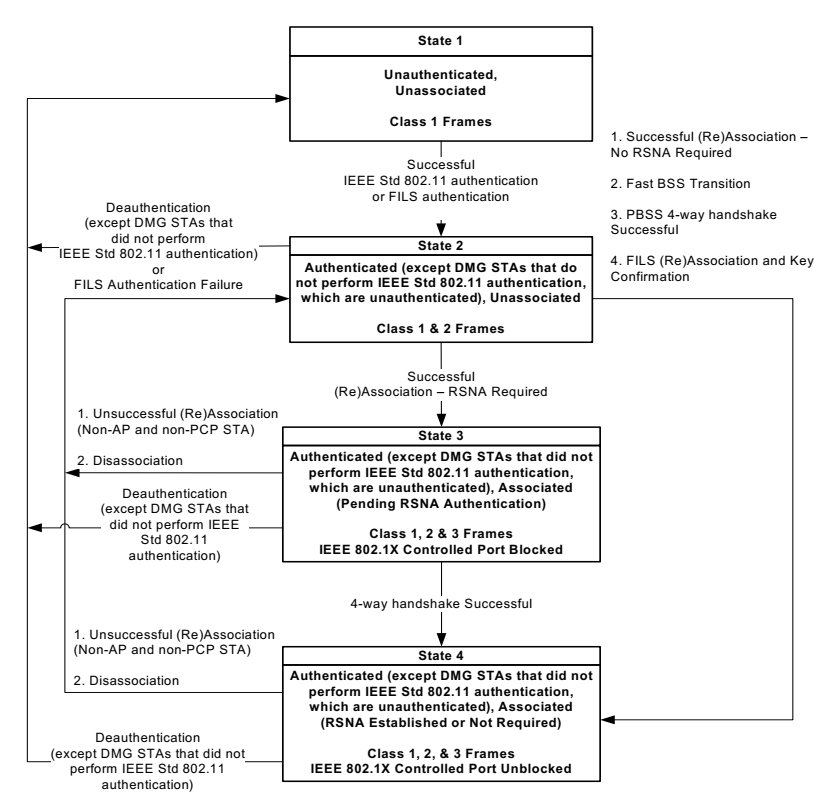      Figure 11-19 in REVmd 2.0References:CR for CID 2109CR for CID 2109CR for CID 2109CR for CID 2109CR for CID 2109Date: 2019-03-11Date: 2019-03-11Date: 2019-03-11Date: 2019-03-11Date: 2019-03-11Author(s):Author(s):Author(s):Author(s):Author(s):NameAffiliationAddressPhoneemailGanesh VenkatesanIntelGanesh.venkatesan@intel.comDibakar DasIntel2111 NE 25th Ave, Hillsboro -97124Dibakar.das@intel.comEdward AuHuaweiedward.ks.au@gmail.comCIDClause NumberPage LineCommentProposed ChangeResolution210911.4.4.3221938The figure 11-19 does not reflect TS SetupFix the FigureRevise: Replace the content of Figure 11-19 in REVmd 2.0 wih the content in Figure 11-16 in REVmd 1.0.  